Performance EvaluationClassified Employees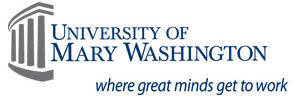 The Performance Evaluation is separate from the Employee Work Profile / Performance Plan.Employee/Position Identification InformationEmployee/Position Identification InformationPosition Number:Agency Name & Code; Division/Department:Employee Name:Employee ID Number:Core Responsibilities - Results Achieved - Comments on Results AchievedCore Responsibilities - Results Achieved - Comments on Results AchievedCore Responsibility 1:Enter Core Responsibility 1 here.Self-Rating:Employee Comments:	Extraordinary Contributor	Contributor	Below ContributorSupervisor Rating:Supervisor Comments:	Extraordinary Contributor	Contributor	Below ContributorCore Responsibility 2:Enter Core Responsibility 2 here.Self-RatingEmployee Comments:	Extraordinary Contributor	Contributor	Below ContributorSupervisor Rating:Supervisor Comments:	Extraordinary Contributor	Contributor	Below ContributorCore Responsibility 3:Enter Core Responsibility 3 here.Self-RatingEmployee Comments:	Extraordinary Contributor	Contributor	Below ContributorSupervisor Rating:Supervisor Comments:	Extraordinary Contributor	Contributor	Below ContributorCore Responsibility 4:Enter Core Responsibility 4 here.Self-RatingEmployee Comments:	Extraordinary Contributor	Contributor	Below ContributorSupervisor Rating:Supervisor Comments:	Extraordinary Contributor	Contributor	Below ContributorCore Responsibility 5:Enter Core Responsibility 5 here.Self-RatingEmployee Comments:	Extraordinary Contributor	Contributor	Below ContributorSupervisor Rating:Supervisor Comments:	Extraordinary Contributor	Contributor	Below ContributorCore Responsibility 6:Enter Core Responsibility 6 here.Self-RatingEmployee Comments:	Extraordinary Contributor	Contributor	Below ContributorSupervisor Rating:Supervisor Comments:	Extraordinary Contributor	Contributor	Below ContributorPerformance FactorsAgency Performance Factors - Comments on Results AchievedLeadership	Extraordinary Contributor	Contributor	Below ContributorDelegates and coordinates effectively and shows sense of responsibility.Ensures the implementation of programs that will motivate and develop employees.Promotes innovation in achieving organizational and departmental goals.Administers change effectively.Communications	Extraordinary Contributor	Contributor	Below ContributorThe extent to which the employee effectively expresses ideas orally or in writing as required to perform the job.Attendance/Punctuality	Extraordinary Contributor	Contributor	Below ContributorThe extent to which attendance and/or punctuality support performance at the expected level.Safety	Extraordinary Contributor	Contributor	Below ContributorThe extent to which the employee follows established safety practices or corrects unsafe work practices on the job.Interpersonal Skills	Extraordinary Contributor	Contributor	Below ContributorThe extent to which the employee establishes effective working relationships when dealing with supervisors, co-workers, clients, and/or customers.Planning/Analytical Skills/Decision Making	Extraordinary Contributor	Contributor	Below ContributorThe extent to which the employee demonstrates the skills to analyze and solve problems. This refers to the gathering of information, weighing of consequences, and soundness of decisions.Customer Service      	Extraordinary Contributor	Contributor	Below ContributorThe extent to which the employee determines the requirements, needs, expectations, and preferences of internal and external customers to build effective operations and maintain satisfactory and loyal relationships with customers.Promoting EEO/AA      	Extraordinary Contributor	Contributor	Below ContributorMaintains personal and organizational / developmental commitment to equal opportunity.  Professionalism / Ethical Conduct	Extraordinary Contributor	Contributor	Below ContributorTrustworthy, good steward of entrusted resources, demonstrates integrity in compliance with codes, laws, regulations, policies, and procedures, adheres fairly to decisions, and respects professional rights of other.Procurement Responsibility      	Extraordinary Contributor	Contributor	Below ContributorDiversity commitment encompasses efforts to support supplier diversity through selection of certified, small, woman-owned, and minority owned firms for university business.Professional Development ResultsProfessional Development ResultsProfessional Development Accomplishments:Professional Development Accomplishments:Overall Results Assessment and Rating EarnedOverall Results Assessment and Rating EarnedOverall Results Assessment and Rating EarnedAn employee receiving an overall rating of "Below Contributor" must have received at least one Notice of Improvement Needed/Substandard Performance form during the performance cycle.An employee who earns an overall rating of “Below Contributor” must be reviewed again within three months.An employee receiving an overall rating of "Extraordinary Contributor" must have received at least one Acknowledgment of Extraordinary Contribution form during the performance cycle.  However, the receipt of an Acknowledgment of Extraordinary Contribution form does not guarantee an overall performance rating of “Extraordinary Contributor” for that performance cycle.An employee receiving an overall rating of "Below Contributor" must have received at least one Notice of Improvement Needed/Substandard Performance form during the performance cycle.An employee who earns an overall rating of “Below Contributor” must be reviewed again within three months.An employee receiving an overall rating of "Extraordinary Contributor" must have received at least one Acknowledgment of Extraordinary Contribution form during the performance cycle.  However, the receipt of an Acknowledgment of Extraordinary Contribution form does not guarantee an overall performance rating of “Extraordinary Contributor” for that performance cycle.An employee receiving an overall rating of "Below Contributor" must have received at least one Notice of Improvement Needed/Substandard Performance form during the performance cycle.An employee who earns an overall rating of “Below Contributor” must be reviewed again within three months.An employee receiving an overall rating of "Extraordinary Contributor" must have received at least one Acknowledgment of Extraordinary Contribution form during the performance cycle.  However, the receipt of an Acknowledgment of Extraordinary Contribution form does not guarantee an overall performance rating of “Extraordinary Contributor” for that performance cycle.Overall Rating Earned Extraordinary Contributor Contributor Below ContributorReview of Performance EvaluationReview of Performance EvaluationReview of Performance EvaluationSupervisor’s Comments:Signature:Print Name:Date:Reviewer’s Comments:Signature:Print Name:Date:Employee’s Comments:I was given the option of completing a self-assessment:   Yes             No                 I completed a self-assessment:  Yes            No            Signature:Print Name:Date: